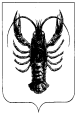                              ДУМА ВЕСЬЕГОНСКОГО МУНИЦИПАЛЬНОГО ОКРУГА                                                                       ТВЕРСКОЙ ОБЛАСТИРЕШЕНИЕ                                                                  г. Весьегонск 22.12.2021	                                                         	                                                          № 197О внесении изменений в решение Думы  Весьегонского муниципального округа от 29.10.2019 № 18В соответствии с Бюджетным кодексом Российской Федерации, в целях приведения в соответствие с Федеральным законом от 01.07.2021 № 251-ФЗ « О внесении изменений в Бюджетный кодекс Российской Федерации», Положения о бюджетном процессе в Весьегонском муниципальном округе Тверской области  ДУМА ВЕСЬЕГОНСКОГО МУНИЦИПАЛЬНОГО ОКРУГА РЕШИЛА:  1. Внести в Положение о бюджетном процессе в Весьегонском муниципальном округе Тверской области,  утвержденное Думой Весьегонского муниципального округа от  29.10.2019 № 18 « Об утверждении Положения о бюджетном процессе в Весьегонском муниципальном округе Тверской области » (далее - Положение) следующие изменения и дополнения:1.1.В пункте 1 статьи 1:а) абзац 27 изложить в следующей редакции:главный администратор доходов местного бюджета - определенный Администрацией Весьегонского муниципального округа Тверской области орган местного самоуправления Весьегонского муниципального округа Тверской области,   Администрация Весьегонского муниципального округа ,  иная организация, имеющие в своем ведении администраторов доходов местного бюджета и (или) являющиеся администраторами доходов бюджета;б) абзац 29 изложить в следующей редакции:главный администратор источников финансирования дефицита местного бюджета - определенный Администрацией Весьегонского муниципального округа Тверской области орган местного самоуправления Весьегонского муниципального округа Тверской области, Администрация Весьегонского муниципального, иная организация, имеющие в своем ведении администраторов источников финансирования дефицита бюджета и (или) являющиеся администраторами источников финансирования дефицита бюджета;Статью 12 дополнить пунктами 3.1 и 3.2 следующего содержания:3.1. Закрепление за органами местного самоуправления Весьегонского муниципального округа Тверской области, Администрацией Весьегонского муниципального округа, иными организациями бюджетных полномочий главного администратора доходов бюджета производится с учетом выполняемых ими полномочий по исполнению государственных  функций в соответствии с общими требованиями, установленными Правительством Российской Федерации.3.2. Перечень главных администраторов доходов бюджета Весьегонского муниципального округа Тверской области утверждается Администрацией Весьегонского муниципального округа Тверской области в соответствии с общими требованиями, установленными Правительством Российской Федерации.Перечень главных администраторов доходов бюджета должен содержать наименования органов (организаций), осуществляющих бюджетные полномочия главных администраторов доходов бюджета, и закрепляемые за ними виды (подвиды) доходов бюджета.1.3. Статью 13 дополнить пунктами 3 и 4 следующего содержания:3. Закрепление органами местного самоуправления Весьегонского муниципального округа Тверской области, Администрацией Весьегонского муниципального округа, иными организациями бюджетных полномочий главного администратора источников финансирования дефицита бюджета производится с учетом выполняемых ими полномочий по осуществлению операций с источниками финансирования дефицита бюджета в соответствии с общими требованиями, установленными Правительством Российской Федерации.4. Перечень главных администраторов источников финансирования дефицита бюджета Весьегонского муниципального округа Тверской области утверждается Администрацией Весьегонского муниципального округа Тверской области в соответствии с общими требованиями, установленными Правительством Российской Федерации.Перечень главных администраторов источников финансирования дефицита бюджета должен содержать наименования органов (организаций), осуществляющих бюджетные полномочия главных администраторов источников финансирования дефицита бюджета, и закрепляемые за ними источники финансирования дефицита бюджета.1.4.в пункте 2 статьи 24:- абзац второй дополнить словами « в случаях, предусмотренных статьей 12 настоящего положения;- абзац третий дополнить словами « в случаях, предусмотренных статьей 13 настоящего положения.2. Настоящее решение применяется к правоотношениям, возникающим при составлении и исполнении бюджета Весьегонского муниципального округа Тверской области, начиная с бюджета на 2022 год и на плановый период 2023 и 2024 годов (на 2022 год) и подлежит официальному опубликованию в газете «Весьегонская жизнь» и размещению на официальном сайте Администрации Весьегонского муниципального округа в сети Интернет.Председатель Думы   Весьегонского муниципального округа                                                                                     А.С. Ермошин                                         Глава Весьегонского муниципального округа                                                                                      А.В. Пашуков